Федеральное государственное бюджетное научное учреждение«НАУЧНО-ИССЛЕДОВАТЕЛЬСКИЙ ИНСТИТУТПУШНОГО ЗВЕРОВОДСТВА И КРОЛИКОВОДСТВАИМЕНИ В.А. АФАНАСЬЕВА»            (ФГБНУ НИИПЗК)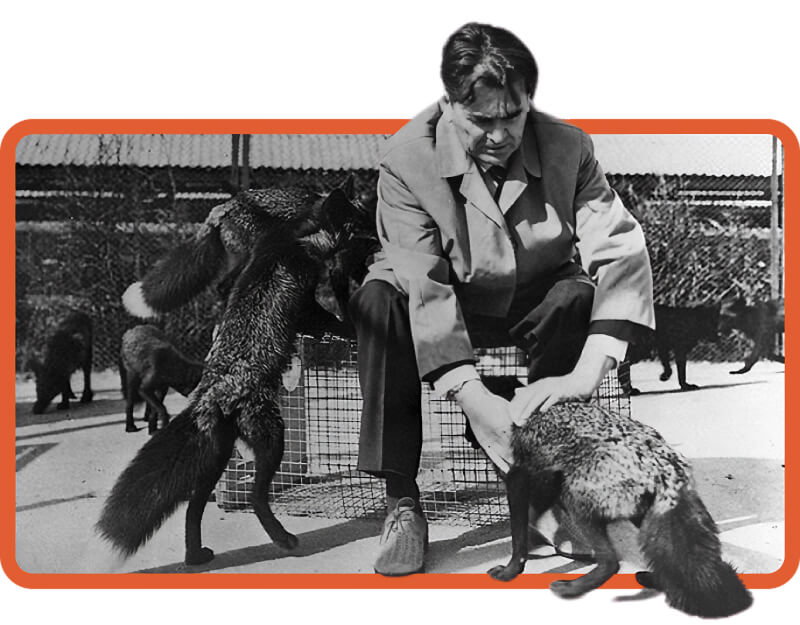 ПЕРВОЕ ИНФОРМАЦИОННОЕ СООБЩЕНИЕУважаемые коллеги!
Приглашаем Вас принять участие в V Международной научной конференции по доместикации «Феномен доместикации – как фактор эволюции», посвященной памяти академика Дмитрия Константиновича Беляева.Конференция состоится 1-2 июня 2022 года на базе ФГБНУ НИИПЗК по адресу: Московская область, Раменский район, п. Родники, ул. Трудовая, дом 6.Конференция предназначена для распространения новых фундаментальных знаний о возможных законах эволюции и биологических основах процесса доместикации у различных видов животных, способствующих оптимизации селекционно-племенной работы в животноводстве и, в частности, в пушном звероводстве и кролиководстве.Материалы конференции будут опубликованы в журнале «Кролиководство и звероводство» (ISSN 0023-4885), индексируемом в РИНЦ, входящем в перечень изданий, рекомендованных ВАК для публикации результатов диссертаций на соискание ученой степени кандидата наук, доктора наук. Статьям будет присвоен номер DOI. Публикации статей бесплатны.С уважением,Организационный комитет конференции* Все расходы за счет направляющей стороны.АНКЕТА участникаV Международной научной конференции «Феномен доместикации – как фактор эволюции», посвященной памяти академика Дмитрия Константиновича Беляева 1-2 июня 2022 г.АНКЕТА участникаV Международной научной конференции «Феномен доместикации – как фактор эволюции», посвященной памяти академика Дмитрия Константиновича Беляева 1-2 июня 2022 г.АНКЕТА участникаV Международной научной конференции «Феномен доместикации – как фактор эволюции», посвященной памяти академика Дмитрия Константиновича Беляева 1-2 июня 2022 г.АНКЕТА участникаV Международной научной конференции «Феномен доместикации – как фактор эволюции», посвященной памяти академика Дмитрия Константиновича Беляева 1-2 июня 2022 г.АНКЕТА участникаV Международной научной конференции «Феномен доместикации – как фактор эволюции», посвященной памяти академика Дмитрия Константиновича Беляева 1-2 июня 2022 г.АНКЕТА участникаV Международной научной конференции «Феномен доместикации – как фактор эволюции», посвященной памяти академика Дмитрия Константиновича Беляева 1-2 июня 2022 г.АНКЕТА участникаV Международной научной конференции «Феномен доместикации – как фактор эволюции», посвященной памяти академика Дмитрия Константиновича Беляева 1-2 июня 2022 г.Фамилия, имя, отчествоУченая степень и званиеДолжность Организация      Адрес организации телефонE-mailФорма участия        очное                                            on-line                               заочное        очное                                            on-line                               заочное        очное                                            on-line                               заочное        очное                                            on-line                               заочное        очное                                            on-line                               заочное        очное                                            on-line                               заочноеНаименование докладаФорма доклада устныйустный дистанционноустный дистанционностендовое сообщениестендовое сообщениеучастие без доклада Необходимость бронирования гостиницы*:данетнет